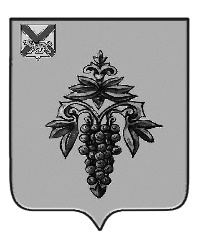 ДУМА ЧУГУЕВСКОГО МУНИЦИПАЛЬНОГО ОКРУГА Р Е Ш Е Н И Е	В соответствии с пунктом 2 части 10 статьи 40 Федерального закона от 06 октября 2003 года № 131-ФЗ «Об общих принципах организации местного самоуправления в Российской Федерации», пунктом 1 части 4 статьи 25 Устава Чугуевского муниципального округа, рассмотрев заявление депутата I созыва Думы  Чугуевского муниципального округа по одномандатному избирательному округу № 12 Мокробородова Юрия Юрьевича, Дума Чугуевского муниципального округаРЕШИЛА:	1. Досрочно с 21 февраля 2023 года прекратить полномочия депутата I созыва Думы Чугуевского муниципального округа по одномандатному избирательному округу № 12 Мокробородова Юрия Юрьевича, в связи с отставкой по собственному желанию.	2. Направить настоящее решение в Территориальную избирательную комиссию Чугуевского района.3. Настоящее решение подлежит официальному опубликованию и размещению на официальном сайте Чугуевского муниципального округа.4. Настоящее решение вступает в силу со дня его принятия.Председатель Думы Чугуевского муниципального округа                                              	Е.В. Пачковот 21.02.2023   № 443  О досрочном прекращении полномочий депутата   I созыва Думы Чугуевского муниципального округа по одномандатному избирательному округу № 12О досрочном прекращении полномочий депутата   I созыва Думы Чугуевского муниципального округа по одномандатному избирательному округу № 12О досрочном прекращении полномочий депутата   I созыва Думы Чугуевского муниципального округа по одномандатному избирательному округу № 12